Демченкова Лариса Николаевна, МБОУ СОШ №22 г.Ставрополя, заместитель директора по УВР.Психолого-педагогические особенности дистанционного обучения детей-инвалидов в общеобразовательной школе. Из опыта внедрения системы ДО в МБОУ СОШ №22 г.Ставрополя. Обучение детей с ограниченными возможностями здоровья, их социальная адаптация – один из приоритетных вопросов российского образования. Законодательство Российской Федерации в соответствии с основополагающими международными документами в области образования предусматривает принцип равных прав на образование для детей данной категории.Обучение с использованием дистанционных образовательных технологий значительно расширяет возможности получения детьми-инвалидами образования, позволяет во многих случаях обеспечить освоение обучающимся основной общеобразовательной программы среднего (полного) общего образования в полном объёме.Важный аспект инклюзивного образования – психолого-педагогический. Знание психологических особенностей, влияния ИКТ на детей-инвалидов адаптацию в обществе и их развитие, помогают педагогам сделать инклюзивное образование более эффективным. Современный педагог должен чётко осознавать изменение роли учителя, сформировать готовность к работе с детьми, имеющими функциональные нарушения здоровья, знать в совершенстве ИКТ-технологии и технологии дистанционного обучения. Для наиболее плодотворного внедрения ИКТ в инклюзивное образование требуется готовность педагогов создавать и применять на практике инновационные  методы обучения, а также изменять и адаптировать существующие подходы в соответствии с новыми возможностями технологий дистанционного обучения.В 2011 – 2012 МБОУ СОШ №22 г.Ставрополя подключилась к государственной программе по дистанционному обучению детей-инвалидов. Первоначально обучалось 4 ребёнка, трое из них ученики начальной школы, один ученик старшей школы. По состоянию на 2015 – 2016 учебный год на дистанционном обучении находятся 6 детей-инвалидов. На сегодняшний день обучено на курсах повышения квалификации для работы в системе дистанционного обучения детей инвалидов 16 учителей различной специализации.Использование ИКТ  в обучении детей-инвалидов  даёт возможность оптимизации  учебной среды, обеспечивает  альтернативный,  доступный ребёнку формат ЦОР.   В МБОУ СОШ №22 г.Ставрополя для работы с детьми-инвалидами Ставропольский Центр Дистанционного обучения предлагает                      использовать программу Skype и учебный портал i-класс (http://iclass.home-edu.ru).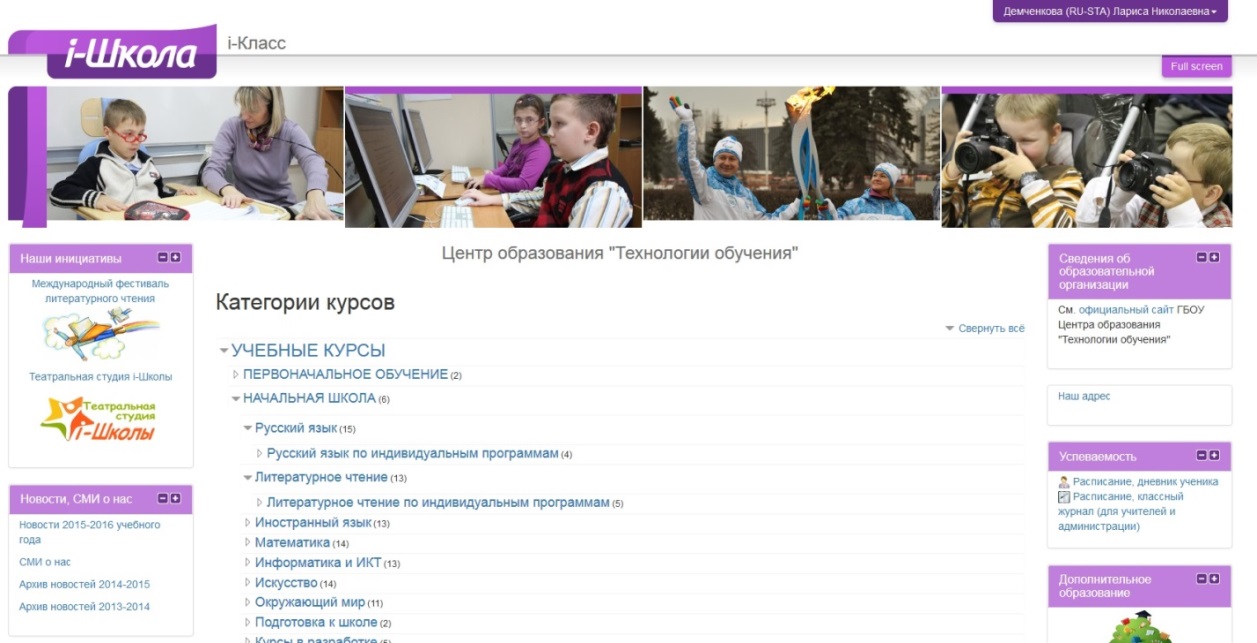 Содержание учебной программы может быть представлено разными способами с учётом психофизических особенностей учащегося: в качестве текста на сайте в Интернете, анимированного изображения, виртуальной реальности, мультимедийного продукта,  включая цифровую звукозапись и видео.Основная цель применения информационных технологий в дистанционном обучении при обучении лиц с недостатками физического развития — предоставление им возможности общаться (в письменной или устной форме). Это достигается с помощью разнообразных устройств ввода данных и инструментов, которые поддерживают письменную речь, чтение, рисование.Можно выделить следующие основные вспомогательные технологии на основе ИКТ в дистанционном образовании, которые используются в МБОУ СОШ №22:• компенсаторная –  техническая помощь для облегчения видов деятельности, традиционных в образовании: чтения и письма; особенно важно для детей с нарушениями функций опорно-двигательного аппарата, зрения.• дидактическая – помощь для педагога  в использовании ИКТ для создания подходящей для конкретных детей учебной среды и образовательных ресурсов;• коммуникационная – коммуникативная помощь для участия в системах сетевого взаимодействия как учеников, так и учителя.Благодаря использованию технических устройств, программного обеспечения и правильно выбранных методов образования, ребёнок с нарушением опорно-двигательной  системы (9 класс, ученик 4), с трудом державший карандаш, может рисовать и писать. Для удовлетворения потребностей детей с нарушениями зрения применяются такие  формы коммуникаций, в которых используют слух и тактильные ощущения. В нашей школе детей-инвалидов с заболеванием зрения нет, но педагоги обучены и подготовлены к работе с такими детьми. Дети с нарушениями функций слуха (7 класс – ученик 2, ученик 3) получают возможность речевого общения с помощью компьютера.Для работы с детьми с нарушениями слуха используются два подхода. Первый – обеспечение визуальной или тактильной реакции на речевые шаблоны. Второй – альтернативные способы общения, например, использование текста на экране вместо устного общения.Для учащихся с нарушениями функции речи существуют различные методики альтернативной коммуникации. Данные методики поддерживают коммуникацию пользователя  с помощью букв алфавита, символов, кодов, изобразительных объектов. Что особенно интересно для детей с подобными нарушениями, существуют специальные программные продукты, позволяющие ребёнку создавать собственный индивидуальный код или алфавит.Компьютерные технологии в дистанционном обучении способствуют мотивации к учебе детей с когнитивными  нарушениями. Компьютер поддерживает процесс обучения, приобретения базовых навыков, повышения мотивации и самооценки. Можно найти различные способы для преодоления замедленности и неточности координации движения глаз и рук, трудностей в формировании  внимания, развитии памяти и движений (11 класс – ученик 6).Для развития внимания, мышления и памяти разработано и применяется нами специализированное программное  обеспечение, направленное на профилактику ограничения способностей читать, писать, считать и т.д. Детям с такими нарушениями оказывается помощь не только в обучении, но и в организации экранного представления материала, объектов на рабочем столе компьютера.Дистанционное обучение может стать основным видом обучения для детей-инвалидов,  по различным причинам не имеющим возможность доступа к занятиям в классе. В случае ухудшения состояния здоровья не будет происходить нарушений в процессе обучения, которые повлекло бы за собой отсутствие на очных занятиях. Например, ученик 1 болен лейкемией и не может посещать школу даже для участия во внеклассных мероприятиях.В  качестве  основных  типов  новых  современных  технологий,  применяемым в обучении детей-инвалидов, можно выделить интернет-технологии,  технологию  электронной  почты,  компьютерные  обучающие программы, обучающие видеокурсы и др. Технология электронной почты используется для поддержания учебных взаимодействий как между учителем и обучающимся, так и между самими обучающимися. Активно внедряется в учебные процессы и такая технология, как компьютерные обучающие программы, позволяющие  обучать  в  двух  основных режимах – информационно-справочном и контрольно-обучающем. Использование web-технологий осуществляется для разработки и доставки  учебных  курсов (интегрированные  обучающие  пакеты,  использующиеся для совместного использования информационных ресурсов; дистанционная совместная групповая работа). Осуществление психологического сопровождения процесса дистанционного обучения позволяет нам проанализировать изменение в психоэмоциональном состоянии, в уровне развития детей.Например, исследование уровня сообразительности HSPQ Кеттелл (В) учащихся  ДО  МБОУ СОШ № 22 г.Ставрополя с интервалом в несколько лет:Исследование личностной и ситуативной тревожности по Ч.Спилбергу учащихся  ДО  МБОУ СОШ № 22 г.Ставрополя:Таким образом, анализируя результаты диагностик по Кеттеллу и Ч.Спилбергу, мы видим, что за 3 года дистанционного обучения у детей повысился уровень сообразительности от низкого до высокого и снизился уровень ситуативной тревожности от высокого до среднего и низкого. Нельзя утверждать, что это произошло лишь благодаря особенностям дистанционного обучения, но не стоит уменьшать его психолого-педагогическое воздействие на учащихся.Дистанционное  обучение – это  необходимый составляющий элемент системы образования в настоящее время. Тем не менее, можно отметить недостатки активного внедрения дистанционного обучения в современное образование школьников.Инклюзивное обучение детей с особенностями развития совместно с их сверстниками предполагает совместное обучение детей в одном классе в школе с созданными для этого условиями (безбарьерная среда), а не в специально выделенной группе при общеобразовательной школе.Внедрение системы дистанционного обучения для детей-инвалидов в школе предусматривает, что ребёнок, который подключается к этой системе, получает комплект аппаратуры и дистанционных педагогов, должен отвечать двум требованиям: быть ребёнком-инвалидом и находится на индивидуальном обучении.  Такие образом, эти дети, несмотря на открывающиеся перед ними возможности, лишены главного – возможности включиться в коллектив детей в школе, адаптироваться к миру обычных людей. Изоляция отрицательно воздействует на разные стороны психического и личностного развития детей с ограниченными возможностями здоровья по слуху, нарушениями опорно-двигательного аппарата и т.д. Такие дети находятся в отчуждённом от основного коллектива мире, оказываются неподготовленным к включению в социально-экономическую жизнь взрослого мира. Дистанционное обучение с полным отрывом от очного посещения коллектива целесообразно в случае детей, которые в связи с определёнными факторами не могут находится в школьном коллективе – они физически не в состоянии покидать квартиру (всегда или временно) или они имеют психические заболевания или такие поражения нервной системы, при которых представляют опасность для окружающих и для самих себя.В остальных случаях надо дать возможность обучаться дистанционно детям-инвалидам, не находящимся на индивидуальном обучении. Например, в нашей школе таких детей 11 человек. При организации непрерывного обучения таких детей дистанционное обучение  может сыграть положительную роль.Задачи инклюзивного образования состоят в обеспечении равноправия всех детей и включения всех детей в школьную систему. Кроме того, необходимо создать условия, благоприятные для профилактики или преодоления дефектов, которые возникли на фоне инвалидности, чтобы у детей-инвалидов была возможность реализовать личностный и интеллектуальный потенциал. Необходимо организовать процесс эмоционального, коммуникативного, физического развития этих детей.Также необходимо помнить, что организация дистанционного обучения детей-инвалидов не снимает проблемы их коррекционной поддержки. Без такой поддержки дети с особенностями развития не смогут учиться наравне со своими обычными одноклассниками и полностью реализовать свое право на образование. Ребёнок-инвалид нуждается  в оказании психологической поддержки при осуществлении любой формы обучения на всех этапахПоэтому одним из условий эффективности инклюзивного образования и дистанционного обучения как одного из методов  работы с детьми-инвалидами является обязательное специальное психолого-педагогическое сопровождение особого ребенка в общеобразовательном учреждении. Использование методов дистанционного обучения детей-инвалидов в образовательном учреждении не решает всех проблем инклюзивного образования, а лишь обеспечивают улучшение доступа к информации, расширяют возможности коммуникации и становятся важным дидактическим средством,  которое даёт возможность прогресса в личном развитии, позволяет детям с особенностями в развитии участвовать в жизни общества в полном объёме.Список использованной литературы:Федеральный закон от 29.12.2012 N 273-ФЗ (ред. от 30.12.2015) "Об образовании в Российской Федерации";Дистанционное образование детей-инвалидов: зарубежный опыт. Издательство Тульского государственного педагогического университета  им. Л. Н. Толстого, 2010 г.Ахметова, Д. З. Инклюзивный  подход  к  психолого-педагогическому  сопровождению  обучения  с  применением  дистанционных  образовательных технологий:  научно-методическое  пособие ; Институт  экономики, управления и права (г. Казань) / Д. З. Ахметова. – Казань: Изд-во  «Познание» Института экономики, управления и права, 2014. – 64 с. Никитина, Н. Б. Психологическое сопровождение ребенка в условиях реабилитационного центра : учебно-методическое пособие/ Н. Б. Никитина ; Забайкал. гос. гум.-пед. ун-т. – Чита, 2010. – 115 с.
ПараллелиобученияНарушения опорно-двигательного аппаратаНарушения слуха, речиЗаболевания нервной системыПрочее51 (ученик 1)72 (ученик 2, ученик 3)92 (ученик 4, ученик 5)111(ученик 6) Январь
 2013 г.№№Ф.И. учащегося1123456788910СуммаУровень  Январь
 2013 г.11Ученик 400010110001152(средний) Январь
 2013 г.22Ученик 500000011000131 (низкий) Январь
 2013 г.33Ученик 611000000001021(низкий)Январь 2015 г.№№Ф.И. учащегося1123456788910СуммаУровень Январь 2015 г.11Ученик 411110111111193(высокий)Январь 2015 г.22Ученик 500110111110172 (средний)Январь 2015 г.33Ученик 611100101001052(средний)УровеньУровеньУровеньОписаниеОписаниеОписаниеОписаниеОписаниеОписаниеОписаниеОписание1 (Н)1 (Н)1 (Н)низкий уровень 0 - 3 балланизкий уровень 0 - 3 балланизкий уровень 0 - 3 балланизкий уровень 0 - 3 балланизкий уровень 0 - 3 балланизкий уровень 0 - 3 балланизкий уровень 0 - 3 балланизкий уровень 0 - 3 балла2 (С)2 (С)2 (С)средний уровень 4 - 7 балловсредний уровень 4 - 7 балловсредний уровень 4 - 7 балловсредний уровень 4 - 7 балловсредний уровень 4 - 7 балловсредний уровень 4 - 7 балловсредний уровень 4 - 7 балловсредний уровень 4 - 7 баллов3 (В)3 (В)3 (В)высокий уровень 8-10 балловвысокий уровень 8-10 балловвысокий уровень 8-10 балловвысокий уровень 8-10 балловвысокий уровень 8-10 балловвысокий уровень 8-10 балловвысокий уровень 8-10 балловвысокий уровень 8-10 балловЯнварь
 2013 г.№Ф.И. учащегосяСитуативная тревожностьЛичностная тревожностьУровень Январь
 2013 г.1Ученик 466613 (высокий)Январь
 2013 г.2Ученик 55452   3 (высокий)Январь
 2013 г.3Ученик 64845   3 (высокий)Январь 2015 г.№Ф.И. учащегосяСитуативная тревожностьЛичностная тревожностьУровень Январь 2015 г.1Ученик 435322 (средний)Январь 2015 г.2Ученик 530291 (низкий)Январь 2015 г.3Ученик 626211 (низкий)УровеньУровеньОписаниеОписание1 (Низкий)1 (Низкий)до 30 балловдо 30 баллов2 (Средний)2 (Средний)31 - 44 балла31 - 44 балла3 (Высокий)3 (Высокий)45 и больше45 и больше